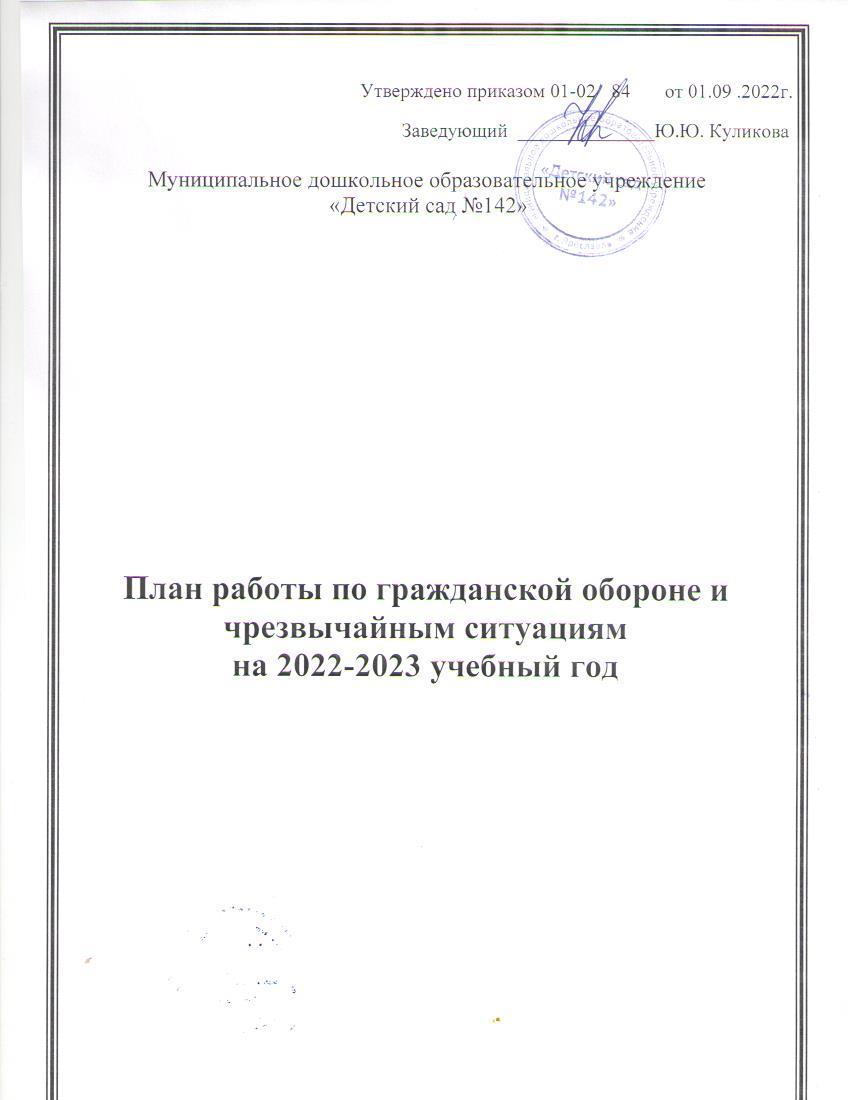 №МероприятияСрок исполненияОтветственныеОрганизационные   вопросыОрганизационные   вопросыОрганизационные   вопросыОрганизационные   вопросы  1Инструктаж, обучение  сотрудников по действиям  ЧС и ГОПо плануЗаведующий  2Ознакомление работников с нормативными документами по ПБ, ГО и ЧС, ОТЯнварьЗаведующий  3Подготовка и выпуск в ДОУ: инструкций, памятокВ течении годаОтветственный по ПБ, ответственный по ОТ, заведующий  4Изготовление (приобретение) информационных плакатов по вопросам ГО и ЧСВ течении годаЗам.зав. по АХР  5Консультация для воспитателей «Об опасностях на объекте и прилегающей к нему территории»1 раз в полугодиеЗаместительзаведующего  6Соблюдение контрольно -пропускного режима в ДОУПостоянноЗаведующий Зам. зав. по АХР  7Проверка помещений, территории ДОУ на предмет обнаружения взрывчатых веществ и других подозрительных предметов на территории ДОУПостоянноЗам. зав. по АХР  8Составление плана эвакуации воспитанников и работников на случай возникновения ЧС1 раз в годЗаведующий Зам. зав. по АХР  9Учебная тренировка по теме: «Действия сотрудников и воспитанников при чрезвычайной ситуации»1 раз в полугодиеЗаведующий Зам. зав. по АХрРабота с детьмиРабота с детьмиРабота с детьмиРабота с детьми1Месячники по ГО и ЧСПо плануСт.воспитатель3Проведение занятий с воспитанниками на тему «Что такое опасность?»По плану воспитателейВоспитатели4Организация и проведение ОД по теме «Основы безопасности детей в ДОУ»По плану воспитателейВоспитатели5Тематические беседы «Опасные ситуации»По плану воспитателейВоспитатели6Беседы, занятия с детьми на темы «Я знаю!», «01 - звони скорей!» и т.д.По плану воспитателейВоспитатели7Учебная тренировка по теме «Действия при опасной ситуации»По плану ДОУЗам. Зав. по АХРРабота с родителямиРабота с родителямиРабота с родителямиРабота с родителями1Консультирование и инструктажи родителей об обеспечении безопасности дома и в общественных местах.В течение годаВоспитатели2Консультация для родителей «Безопасность ребенка дома»1 раз в кварталВоспитатели3Памятки для родителей на сайте ДОУ в разделе «Безопасность»В течение годаВоспитатели4Конкурс по безопасности для детей и родителей! «Безопасность глазами детей»По плануСт. воспитатель5Оформление папок- передвижек и памяток для родителей по теме  ГО и ЧС1 раз в полугодиеВоспитатели6Проведение родительских собраний с информацией по ГО и ЧС1 раз в полугодиеВоспитатели7Размещение информации на стендах, сайтах ДОУ о правилах поведения в ЧСПо плануСт. воспитатель